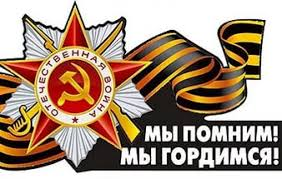 Викторина для 5-8 классов1. Во времена первой мировой войны придумали и стали использовать ручные часы и одноразовые бумажные салфетки. Тогда же появилось и это одноразовое приспособление, которое не утратило свою популярность и в наши дни. Это приспособление можно встретить на прилавках продуктовых магазинов и у вас на кухне.  Вопрос: Что это?2. На Северном флоте во время войны существовала традиция: возвращающуюся с задания подлодку приветствовать залпом из орудия, иногда одним, иногда двумя, а иногда больше...Назовите причину, от которой зависело количество залпов.3. Как называется город-герой, который внес неоценимый вклад в победу в Великой Отечественной войне, если его название состоит из сокращенного имени мальчика и множества сокращенных имен девочек, полное имя которых - название жриц Аполлона?4. Что во время Великой Отечественной войны фронтовики называли "карманной артиллерией"?5. В честь четырехлетия Победы в Киеве установлен памятник автомобилистам-воинам. На высоком постаменте увековечен неутомимый труженик войны с символическим номером ВО 14-18. Что же означают буквы и цифры номера? 6. Народная артистка СССР Элина Быстрицкая больше всего гордится званием, полученным в годы Великой Отечественной войны. В отношении Быстрицкой это звание звучит довольно странно, ибо она женщина. Назовите это состоящее из двух слов звание, совпадающее с названием повести советского писателя Валентина Катаева.7. В начале Великой Отечественной войны советские самолеты несколько уступали по техническим характеристикам немецким, и нашим отважным лётчикам приходилось совершать ЭТО. За половину 1941 года ЭТО осуществлялось 80 раз, причем совершавшие ЭТО довольно часто получали награду. За 1942 год ЭТО было сделано около 500 раз, а уже в 1943-м - всего 19 раз, так как острая необходимость в ЭТОМ отпала. В чём ЭТОМ?8. В Риме была выпущена новая золотая монета - “солидус”. Далее от названия этой монеты произошло название итальянского “сольдо”. А от него возникло название военного человека. Назовите его.9. Около одного института в городе Москве стоит памятник героям Великой Отечественной войны. Памятник изображает двух солдат, один из которых с винтовкой поднимается в бой, а второй, раненый, пишет что-то на стене. Студенты, идущие на экзамен, стараются обходить памятник стороной. Какие два слова успел написать второй солдат?10. Во многих партизанских отрядах, в годы Великой Отечественной войны воины, идя на задание, надевали лапти. Назовите животных, из-за которых они это делали.11. Он родился 11 мая 1900 года. Ему довелось повоевать и с немцами, и с японцами, причем с немцами дважды. В Великую Отечественную войну он защищал Ораниенбаумский плацдарм. 23 февраля 1968 года его наградили орденом, на котором он сам и изображен. Случай уникальный. Речь идёт не о человеке. Сейчас его можно встретить в городе Санкт-Петербург. Назовите его.12. Выдающийся памятник русского деревянного зодчества на острове Кижи мог быть уничтожен в годы Великой Отечественной войны. Вражеское командование считало, что в церквях расположена партизанская база. Но летчик, получивший приказ разбомбить церкви, его не выполнил по двум причинам. Во-первых, пролетая над Кижами в ясный и морозный день, летчик был поражен красотой строений, укутанных снегом. На вторую причину того, что церкви не используются в качестве военной базы, летчику указал снег. В чем заключалась вторая причина?13. В годы Великой Отечественной войны в боевых действиях участвовало 13 советских торпедных подводных лодок. Уцелела одна-единственная. Скажите, какой порядковый номер она имела, если учесть, что многие суеверные люди думали, что судно с таким числом на борту погибнет первым?14. Немцы, не желая признавать, победу советской армии утверждали, что Великую Отечественную войну выиграли генерал Мороз, генерал Грязь и генерал Мышь. По поводу мороза и грязи все понятно. А вот при чем тут мышь?15. В наше время в одном из майских номеров газеты с телепрограммой· синим цветом были выделены сериалы,· красным - художественные фильмы,· оранжевым - фильмы-премьеры,· зеленым - многочисленные фильмы о НЕЙ.Назовите ЕЁ тремя словами.16. Перед войной трое альпинистов покорили вершину Тянь-Шаня.День восхождения совпал с 20-летием Комсомола, так вершину и назвали.В конце Великой Отечественной войны установили, что гора выше, чем считалось ранее. Тогда же вершину и переименовали. Как она стала называться?17. 9 мая некоторые фирмы, торгующие иномарками, делают большие скидки и подарки покупателям моделей «Ауди», «Мерседес», «Фольксваген», «Опель» и «БМВ». Назовите причину.18. С 3 по 9 мая 1995 года из Нижнего Новгорода в Москву и обратно прошел автопробег, посвященный победе в Великой Отечественной войне, в котором приняли участие автомобили только одной марки. Назовите марку машин.19. В России, в республике Дагестан, ежегодно отмечается Праздник Белых Журавлей, который учредил народный поэт Расул Гамзатов. Это праздник поэзии. Ответьте, кому он посвящен?20. Когда И.В. Сталину принесли на утверждение проект нового автомобиля Горьковского автозавода, он остался недоволен и спросил: "А сколько она стоит [слово пропущено]?", показав, что это не должно продаваться ни под каким названием, потому что это самое дорогое слово для каждого человека. После чего автомобиль переименовали в "Победу". Назовите рабочее название автомобиля.